Руководствуясь Федеральным законом от 24.07.2007 № 209-ФЗ «О развитии малого и среднего предпринимательства в Российской Федерации», решением Брянского районного Совета народных депутатов от 25.10.2017г. №5-43-2 «Об утверждении порядка формирования, ведения, обязательного опубликования перечня имущества муниципальной собственности Брянского муниципального района, свободного от прав третьих лиц (за исключением имущественных прав субъектов малого и среднего предпринимательства), предназначенного для передачи во владение и (или) пользование на долгосрочной основе субъектам малого и среднего предпринимательства, а также организациям, образующим инфраструктуру поддержки субъектов малого и среднего предпринимательства», Брянский районный Совет народных депутатов РЕШИЛ:1. Внести дополнения в перечень имущества муниципальной собственности Брянского муниципального района, свободного от прав третьих лиц (за исключением имущественных прав субъектов малого и среднего предпринимательства), предназначенного для передачи во владение и (или) пользование на долгосрочной основе субъектам малого и среднего предпринимательства, а также организациям, образующим инфраструктуру поддержки субъектов малого и среднего предпринимательства согласно приложению.2. Контроль по исполнению решения возложить на комитет по бюджету, налоговой политике и социальным вопросам (Лаврова) и на комитет по законности и вопросам правопорядка (Пронин).	3. Решение вступает в силу со дня его подписания.Глава Брянского 
муниципального района									Д.Л. ЕвичПЕРЕЧЕНЬ
имущества муниципальной собственности Брянского муниципального района, 
свободного от прав третьих лиц (за исключением имущественных прав субъектов малого и среднего предпринимательства), 
предназначенного для передачи во владение и (или) пользование на долгосрочной основе субъектам малого и среднего предпринимательства, 
а также организациям, образующим инфраструктуру поддержки субъектов малого и среднего предпринимательства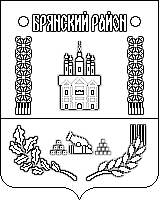 Российская ФедерацияБРЯНСКИЙ РАЙОННЫЙ СОВЕТ НАРОДНЫХ ДЕПУТАТОВРЕШЕНИЕот 01 ноября 2018№6-2-6с.Глинищевос.Глинищевос.Глинищевос.Глинищевос.Глинищевос.Глинищевос.ГлинищевоО внесении дополнений в перечень имущества муниципальной собственности Брянского муниципального района, свободного от прав третьих лиц (за исключением имущественных прав субъектов малого и среднего предпринимательства), предназначенного для передачи во владение и (или) пользование на долгосрочной основе субъектам малого и среднего предпринимательства, а также организациям, образующим инфраструктуру поддержки субъектов малого и среднего предпринимательстваПриложение к решению
Брянского районного Совета
народных депутатов 
от 01.11.2018г. № 6-2-6№п/пАдрес (местоположение) объектаВид объекта муниципального имущества (движимое, недвижимое)Наименование имуществаОсновная характеристика объекта (площадь, протяженность, объем, регистрационный номер и т.п.)Правообладатель (арендатор)Документы (дата, номер договора и срок действия)12345672Брянская область, Брянский район, д.Толвинка, ул.Толвинская, д.49Б, пом. IнедвижимоепомещениеПлощадь 315,8 кв.м.МО Брянский муниципальный район-3Брянская область, Брянский район, пос.Мирный, ул.Школьная, д.8недвижимоепомещение учебного корпуса №2 МОУ Журиничская основная общеобразовательная школаПлощадь 459,7 кв.м.МО Брянский муниципальный район-